FORMULÁRIO II - DECLARAÇÃO RENDA COTISTADeclaro, para os devidos fins, que:Ratifico serem verdadeiras as informações prestadas, estando ciente de que, se falsa for esta declaração, incorrerá nas penas do crime do art. 299 do Código Penal (falsidade ideológica). Configurada a prestação de informação falsa, apurada posteriormente ao registro acadêmico do candidato, em procedimento que lhe assegure o contraditório e a ampla defesa, ensejará o cancelamento do registro na Universidade Federal Rural de Pernambuco, sem prejuízo das sanções penais cabíveis (art. 9º da Portaria Normativa nº 18, de 11 de outubro de 2012, do Ministério da Educação).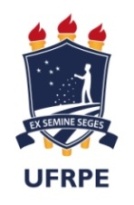 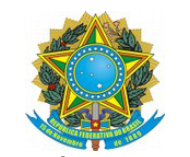 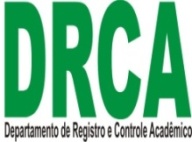 MINISTÉRIO DA EDUCAÇÃOUNIVERSIDADE FEDERAL RURAL DE PERNAMBUCODEPARTAMENTO DE REGISTRO E CONTROLE ACADÊMICOMINISTÉRIO DA EDUCAÇÃOUNIVERSIDADE FEDERAL RURAL DE PERNAMBUCODEPARTAMENTO DE REGISTRO E CONTROLE ACADÊMICOMINISTÉRIO DA EDUCAÇÃOUNIVERSIDADE FEDERAL RURAL DE PERNAMBUCODEPARTAMENTO DE REGISTRO E CONTROLE ACADÊMICOINFORMAÇÕES PESSOAISINFORMAÇÕES PESSOAISINFORMAÇÕES PESSOAISNOME DO DECLARANTE:NOME DO DECLARANTE:NOME DO DECLARANTE:NOME DO(A) CANDIDATO(A):SE O(A) DECLARANTE FOR MEMBRO DA FAMÍLIA DO(A) CANDIDATO(A)NOME DO(A) CANDIDATO(A):SE O(A) DECLARANTE FOR MEMBRO DA FAMÍLIA DO(A) CANDIDATO(A)NOME DO(A) CANDIDATO(A):SE O(A) DECLARANTE FOR MEMBRO DA FAMÍLIA DO(A) CANDIDATO(A)RG:ÓRGÃO EXPEDIDOR/UF:CPF:RENDA MÉDIA MENSAL BRUTA: R$ ____________ ( ______________________________________________________ )RENDA MÉDIA MENSAL BRUTA: R$ ____________ ( ______________________________________________________ )RENDA MÉDIA MENSAL BRUTA: R$ ____________ ( ______________________________________________________ )1. PARA TRABALHADOR(A) DESEMPREGADO(A)sim(    ) não(    ) Não recebo atualmente salários, proventos, pensão, aposentadoria, benefício social, comissão, pró-labore e/ou rendimento de trabalho informal ou autônomo;2. PARA TRABALHADOR(A) INFORMAL, AUTÔNOMO OU PROFISSIONAL LIBERALsim(    ) não(    ) Sou Trabalhador Informal, Autônomo ou Profissional Liberal, exercendo a atividade de _______________________________________________, não constante na Carteira de Trabalho e Previdência Social.3. PARA TRABALHADOR(A) QUE EXERCE ATIVIDADE RURALsim(    ) não(    ) Sou Trabalhador que exerce Atividade Rural, não constante na Carteira de Trabalho e Previdência Social.4. PARA PESSOA QUE RECEBE PENSÃO ALIMENTÍCIA/ AUXÍLIO FINANCEIRO DE TERCEIROS OU POSSUI RENDIMENTO DE ALUGUEL OU ARRENDAMENTO DE MÓVEIS E IMÓVEISsim(    ) não(    ) Sou recebedor(a) de pensão alimentícia e/ou auxílio financeiro de terceiros, ou possuo rendimento de aluguel ou arrendamento de bens móveis e imóveis.INFORMAÇÕES ADICIONAISsim(    ) não(    ) possuo Carteira de Trabalho e Previdência Social;sim(    ) não(    ) possuo conta corrente/salário/poupança em instituições financeiras;sim(    ) não(    ) isento de apresentar a Declaração de Ajuste Anual do IRPF, na forma da Lei.___________________, ______ de _____ de 20 _________________________________________________Assinatura do(a) Declarante